ส่วนที่ 3 : แบบรายงานผลการดำเนินแผนงาน/โครงการ/กิจกรรม ที่ได้รับงบประมาณสนับสนุนจากกองทุนหลักประกันสุขภาพ (สำหรับผู้เสนอแผนงาน/โครงการ/กิจกรรม ลงรายละเอียดเมื่อเสร็จสิ้นการดำเนินงาน)ชื่อแผนงาน/โครงการขลิบหนังหุ้มปลายอวัยวะเพศชายในเยาวชน1. ผลการดำเนินงาน กองสาธารณสุขและสิ่งแวดล้อม  เทศบาลเมืองสะเตงนอก ได้ดำเนินการจัดโครงการขลิบหนังหุ้มปลายอวัยวะเพศชายในเยาวชนปี 2564 วัตถุประสงค์เพื่อเสริมสร้างสุขภาพป้องกันโรค และลดปัจจัยเสี่ยงทางสุขภาพตามหลักการแพทย์ปัจจุบันให้กับเด็ก และเยาวชน รวมทั้งมีความเข้าใจในการดูแลสุขภาพและป้องกันโรค โดยเฉพาะโรคติดเชื้อ ซึ่งได้ดำเนินกิจกรรมดังนี้	1. จัดประชุมคณะกรรมการ และคณะทำงานสุขภาพชุมชนเพื่อวางแผนการดำเนินงานโครงการ	2. ประชาสัมพันธ์ ลงพื้นที่สำรวจและรับสมัครเด็กและเยาวชนเข้าร่วมโครงการ	3. จัดตารางเวลา กำหนดการเพื่อออกบริการทำสุนัตหมู่แก่เด็กและเยาวชน 	4.กิจกรรมบรรยายให้ความรู้การดูแลสุขภาพ- การป้องกันโรคติดต่อ                         	- การดูแลสุขภาวะอนามัยอวัยวะเพศชายหลังจากการขลิปหนังหุ้มปลาย	5.กิจกรรม ขลิบหนังหุ้มปลายอวัยวะเพศชาย (Circumcision) ให้กับเด็กและเยาวชน ในวันที่ 8 เมษายน 2564 ณ ห้องประชุมใหญ่เทศบาลเมืองสะเตงนอก6. การติดตามและประเมิน เพื่อติดตามและประเมินอาการหลังการทำสุนัต และความพึงพอใจของผู้ปกครองเด็ก	จากการดำเนินงานมีเยาวชนและผู้ปกครองที่ประสงค์จะเข้าร่วมทั้งหมด 42 คน หลังจากดำเนินการไม่เกิดภาวะแทรกซ้อนที่ผิดปกติ ผู้ปกครองมีความพึงพอใจในการให้บริการ 2. ผลสัมฤทธิ์ตามวัตถุประสงค์/ตัวชี้วัด2.1 การบรรลุตามวัตถุประสงค์	 บรรลุตามวัตถุประสงค์ ด้านคุณภาพ -ผู้เข้าร่วมโครงการไม่เกิดการติดเชื้อจากการบริการสาธารณสุขร้อยละ 100  ไม่บรรลุตามวัตถุประสงค์  ด้านปริมาณ     -ผู้เข้าร่วมโครงการน้อยกว่ากลุ่มเป้าหมายที่กำหนดไว้2.2 จำนวนผู้เข้าร่วม    - กิจกรรมบรรยายให้ความรู้การดูแลสุขภาพ จำนวน 42 คน      - กิจกรรมขลิบหนังหุ้มปลายอวัยวะเพศชายให้กับเด็กและเยาวชน จำนวน 21 คน3. การเบิกจ่ายงบประมาณ	งบประมาณที่ได้รับการอนุมัติ	...................81,200.......... บาท	งบประมาณเบิกจ่ายจริง 		.................. 28,390.......... บาท   	งบประมาณเหลือส่งคืนกองทุนฯ	...................52,810........... บาท   4. ปัญหา/อุปสรรคในการดำเนินงาน	 ไม่มี	 มี	ปัญหา/อุปสรรค (ระบุ) เนื่องจากกิจกรรมขลิบหนังหุ้มปลายอวัยเพศชาย ทำในกลุ่มเด็กอายุ 7-15 ปี ซึ่งเด็กบางรายมีกลัวและกังวลต่อความเจ็บปวด ทำให้ไม่ยอมเข้าร่วมกิจกรรมโดยง่าย ต้องอาศัยผู้ปกครองและผู้ที่คุ้นเคยมาช่วยเกลี้ยกล่อมและอยู่ใกล้เคียง ระหว่างดำเนินการ 	แนวทางการแก้ไข (ระบุ) ในเด็กที่มีความกลัวและไม่ยอมเข้าร่วมกิจกรรมโดยง่าย จะให้เข้าร่วมกิจกรรมในตอนท้าย เพื่อป้องกันเด็กรายอื่นๆ มีความกลัวและกังวลตาม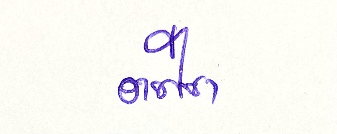                        ลงชื่อ                      ผู้รายงาน                          ( นางสาวอาฟีซา  การี )                         พยาบาลวิชาชีพปฏิบัติการ                           วันที่ 30 มิถุนายน 2564